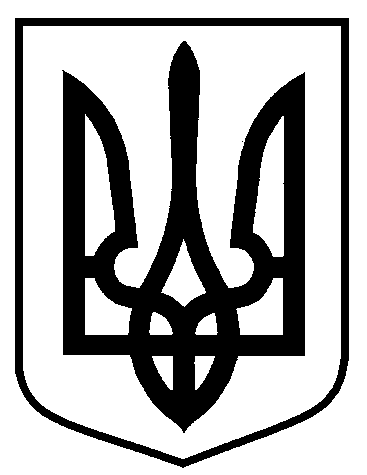 Сумська міська радаВиконавчий комітетРІШЕННЯвід                        №          На підставі поданої заяви та документів, враховуючи рекомендації постійно діючої міжвідомчої комісії з розгляду питань, пов’язаних з наданням дозволу на перепланування та/або переобладнання житлових та нежитлових приміщень; переведення нежитлових приміщень у категорію житлових; житлових будинків квартирного типу в будинки садибного типу, а також переведення житлових будинків і житлових приміщень у нежитлові (протокол від 08.02.2019 № 2/19), відповідно до Порядку надання дозволу на перепланування та/або переобладнання житлових та нежитлових приміщень; переведення нежитлових приміщень у категорію житлових; житлових будинків квартирного типу в будинки садибного типу, а також переведення житлових будинків і житлових приміщень у нежитлові, затвердженого рішенням виконавчого комітету Сумської міської ради від 26.10.2011 № 673 (зі змінами), керуючись частиною першою статті 52 Закону України «Про місцеве самоврядування в Україні», виконавчий комітет Сумської міської радиВИРІШИВ:1. Надати  дозвіл Заявнику 1 (місце реєстрації: Х) на переведення нежитлового приміщення у категорію житлового за адресою: вул. Ковпака, 63, приміщення Х,  м. Суми, загальною площею 110,4 кв.м, яке належить йому  на праві власності (інформація з Державного реєстру речових прав на нерухоме майно про реєстрацію права власності від 18.01.2018, зареєстровано 19.10.2016 за № 17053145).2. Відповідальність за якість проектних рішень та дотримання вимог нормативних документів при розробці проектної документації на переведення нежитлового приміщення у категорію житлового покласти на розробника проектної документації – фізичну особу - підприємця Бондаренка М.О. (місцезнаходження: вул. Засоснівка, 52, с. Стецьківка, Сумський район, Сумська область).	3. Відповідальність за проведення робіт по переведенню нежитлових приміщень у житлові покладається на замовника.4. Замовнику  здійснити заходи щодо присвоєння поштової  адреси та внесення відомостей до Державного реєстру речових прав на нерухоме майно.5. Замовнику в установленому законом порядку укласти договір  про надання послуг з юридичною особою, яка визначена виконавцем послуг на вивезення побутових відходів на території міста Суми.6. Контроль за виконанням рішення покласти на заступників міського голови згідно з розподілом обов’язків. Міський голова                                                                                   О.М. ЛисенкоКривцов 700-103Розіслати: Кривцову А.В., заявникуПро надання дозволу на переведення нежитлового приміщення у категорію житлового за адресою: вул. Ковпака, 63, приміщення Х, м. Суми